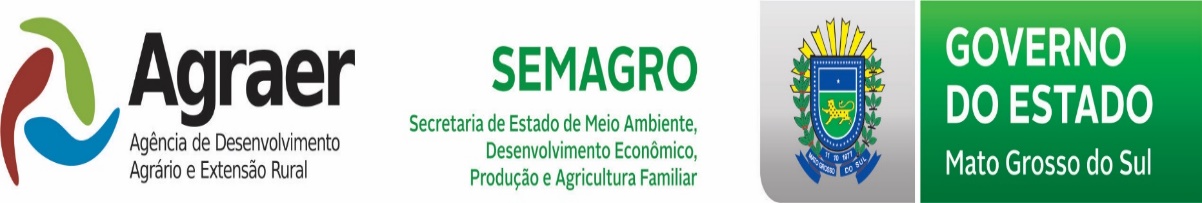 REQUER AO DIRETOR PRESIDENTE DA AGÊNCIA DE DESENVOLVIMENTO AGRÁRIO E EXTENSÃO RURAL – AGRAER( ) Inclusão de dependenteEu ________________________________________, matrícula_____________, solicito a inclusão do seguinte dependente:( ) Exclusão de dependenteEu ________________________________________, matrícula_____________, solicito a exclusão do seguinte dependente:Para inclusão, além do requerimento preenchido e cópia de comprovante de endereço, anexar cópias dos seguintes documentos do(s) dependente(s):Atenção: As cópias dos documentos só serão aceitas por veracidade atestadas por servidor público, identificado por carimbo contendo a expressão “confere com original” e nome completo, cargo e matrícula do servidor que atestar.Nome Dependente:      Data Nasc:Cor:Sexo:Sexo:Nome da Mãe:Nome do Pai:CPF: SUS:SUS:SUS:Cidade de Nascimento:Grau Parentesco:            Estado Civil:            Estado Civil:            Estado Civil:            Estado Civil:Estudante: (  ) sim     (  )não  Grau de Instrução:  Grau de Instrução:  Grau de Instrução:  Grau de Instrução:Endereço do Dependente: Bairro:                                                             CEP:                                                                                                CEP:                                                                                                CEP:                                                                                                CEP:                                                                             Cidade:                                                               UF:                                                               UF:                                                               UF:                                                               UF:                                          IMPOSTO DE RENDA   (  ) sim     (  )nãoIMPOSTO DE RENDA   (  ) sim     (  )nãoDEPENDENCIA ECONÔMICA (  ) sim     (  )nãoDEPENDENCIA ECONÔMICA (  ) sim     (  )nãoDEPENDENCIA ECONÔMICA (  ) sim     (  )nãoPREVIDENCIARIO (  ) sim     (  )nãoPREVIDENCIARIO (  ) sim     (  )nãoPREVIDENCIARIO (  ) sim     (  )nãoNome Dependente:      Data Nasc:CPF:CPF:Grau Parentesco:IMPOSTO DE RENDA   (  ) sim     (  )nãoIMPOSTO DE RENDA   (  ) sim     (  )nãoDEPENDENCIA ECONÔMICA (  ) sim     (  )nãoDEPENDENCIA ECONÔMICA (  ) sim     (  )nãoDEPENDENCIA ECONÔMICA (  ) sim     (  )nãoDEPENDENCIA ECONÔMICA (  ) sim     (  )nãoPREVIDENCIARIO (  ) sim     (  )nãoPREVIDENCIARIO (  ) sim     (  )nãoPREVIDENCIARIO (  ) sim     (  )nãoPREVIDENCIARIO (  ) sim     (  )não      Declaro que as informações acima prestadas são verdadeiras e ciente de que, se falsa a declaração, ficarei sujeito às penas da lei. E que deverei comunicar, de imediato, a ocorrência de fatos que determinem a perda do direitos à inclusão para os fins pleiteados, e a consequente exclusão do dependente do cadastro. ______________________,  _______de______________de 20____.Assinatura:___________________________________________DEPENDENTEDOCUMENTOS OBRIGATÓRIOS (cópias carimbo “confere com original”)Cônjuge-Certidão de CasamentoFilho(a) Enteado(a):-até 21 anos-Certidão de Nascimento + CPF.- 21 a 24 anos- CPF + Certidão de Nascimento + Declaração de Escola Técnica de 2º Grau ou estabelecimento de Ensino Superior.- inválido- Certidão de Nascimento e CPF + Laudo MédicoObs.: 1) na hipótese de inclusão de enteado(a), o servidor deverá apresentar documento hábil comprovando que o cônjuge detém a guarda judicial;Obs: 2) Em caso de filhos de pais separados, o servidor deverá comprovar que detém guarda judicial do dependente, mediante apresentação do documento hábil.Irmão/neto/bisneto-Certidão de Nascimento + CPF + Termo de Guarda.Menor pobre até 21 anos-Certidão de Nascimento + CPF + Termo de Guarda.Pais/avós/bisavós-Certidão de Nascimento ou Casamento+ CPF + Declaração de dependência, desde que não aufiram rendimentos, tributáveis ou não, superiores ao limite do teto para isenção.Absolutamente incapaz-Certidão de Nascimento + CPF + Declaração Judicial de incapacidade + Termo de Tutela ou CuratelaProrrogação/Reinclusão de dependência-Declaração de Escola Técnica de 2º Grau ou estabelecimento de Ensino Superior.IN RFB nº 1.1500/2014, da SRFArt. 90. Podem ser considerados dependentes:I - o cônjuge;II - o companheiro ou a companheira, desde que haja vida em comum por mais de 5 (cinco) anos, ou por período menor se da união resultou filho;III - a filha, o filho, a enteada ou o enteado, até 21 (vinte e um) anos, ou de qualquer idade quando incapacitado física ou mentalmente para o trabalho;IV - o menor pobre, até 21 (vinte e um) anos, que o contribuinte crie e eduque e do qual detenha a guarda judicial;V - o irmão, o neto ou o bisneto, sem arrimo dos pais, até 21 (vinte e um) anos, desde que o contribuinte detenha a guarda judicial, ou de qualquer idade quando incapacitado física ou mentalmente para o trabalho;VI - os pais, os avós ou os bisavós, desde que não aufiram rendimentos, tributáveis ou não, superiores ao limite de isenção mensal;VII - o absolutamente incapaz, do qual o contribuinte seja tutor ou curador.§ 1º As pessoas elencadas nos incisos III e V do caput podem ser consideradas dependentes quando maiores até 24 (vinte e quatro) anos de idade, se estiverem cursando estabelecimento de ensino superior ou escola técnica de 2º (segundo) grau.§ 2º Os dependentes comuns podem, opcionalmente, ser considerados por qualquer um dos cônjuges.§ 3º No caso de filhos de pais separados, o contribuinte pode considerar, como dependentes, os que ficarem sob sua guarda em cumprimento de decisão judicial ou acordo homologado judicialmente.§ 3º No caso de filhos de pais separados: (Redação dada pelo(a) Instrução Normativa RFB nº 1756, de 31 de outubro de 2017)I - o contribuinte pode considerar, como dependentes, os que ficarem sob sua guarda em cumprimento de decisão judicial ou acordo homologado judicialmente; e   (Incluído(a) pelo(a) Instrução Normativa RFB nº 1756, de 31 de outubro de 2017)II - havendo guarda compartilhada, cada filho(a) pode ser considerado como dependente de apenas um dos pais.   (Incluído(a) pelo(a) Instrução Normativa RFB nº 1756, de 31 de outubro de 2017)§ 4º O responsável pelo pagamento a título de pensão alimentícia em face das normas do Direito de Família, quando em cumprimento de decisão judicial, inclusive a prestação de alimentos provisionais, de acordo homologado judicialmente, ou de escritura pública, não pode efetuar a dedução do valor correspondente a dependente, exceto na hipótese de mudança na relação de dependência no decorrer do ano-calendário.§ 5º É vedada a dedução concomitante de um mesmo dependente na determinação da base de cálculo de mais de um contribuinte, exceto nos casos de alteração na relação de dependência no ano-calendário.§ 6º Para fins de desconto do imposto na fonte, os beneficiários devem informar à fonte pagadora os dependentes a serem utilizados na determinação da base de cálculo, devendo a declaração ser firmada por ambos os cônjuges, no caso de dependentes comuns.§ 7º Na DAA pode ser considerado dependente aquele que, no decorrer do ano-calendário, tenha sido dependente do outro cônjuge para fins do imposto mensal, observado o disposto no § 5º.§ 8º Para fins do disposto no inciso II do caput, considera-se também dependente o companheiro ou companheira de união homoafetiva.